Lesson Description:Theme: Super heroes and special abilities
Level: Grade 6 
Time: 60 minutes
Materials: ppt, action cards, "Sanjay's super team" video

Grammar points: Expressing appearance and ability. This includes a review of action verbs and appearance as covered in the textbook.

Q: What does the super hero look like? --> A: The super hero ( is/has) ..........
A: What can the super hero do? --> A: The super hero can...........

Introduction: Greetings and role call. Introduce the concept of a hero 
Lesson: 
1. ppt: (modified from waygook.org) "What can your super hero do?" --> Use this time to review action verbs relevant to super heroes, create a super hero
2. Super hero action charades: (use the super hero action cards)
3. Sanjay's super team : https://www.youtube.com/watch?v=xvAJKkCbHmA
4. Sanjay's super team video worksheet 
Expansion: There is definitely room for expansion. I used this lesson as a transition for students to talk about their personal heroes and the character traits of a hero.-Amanda Barrows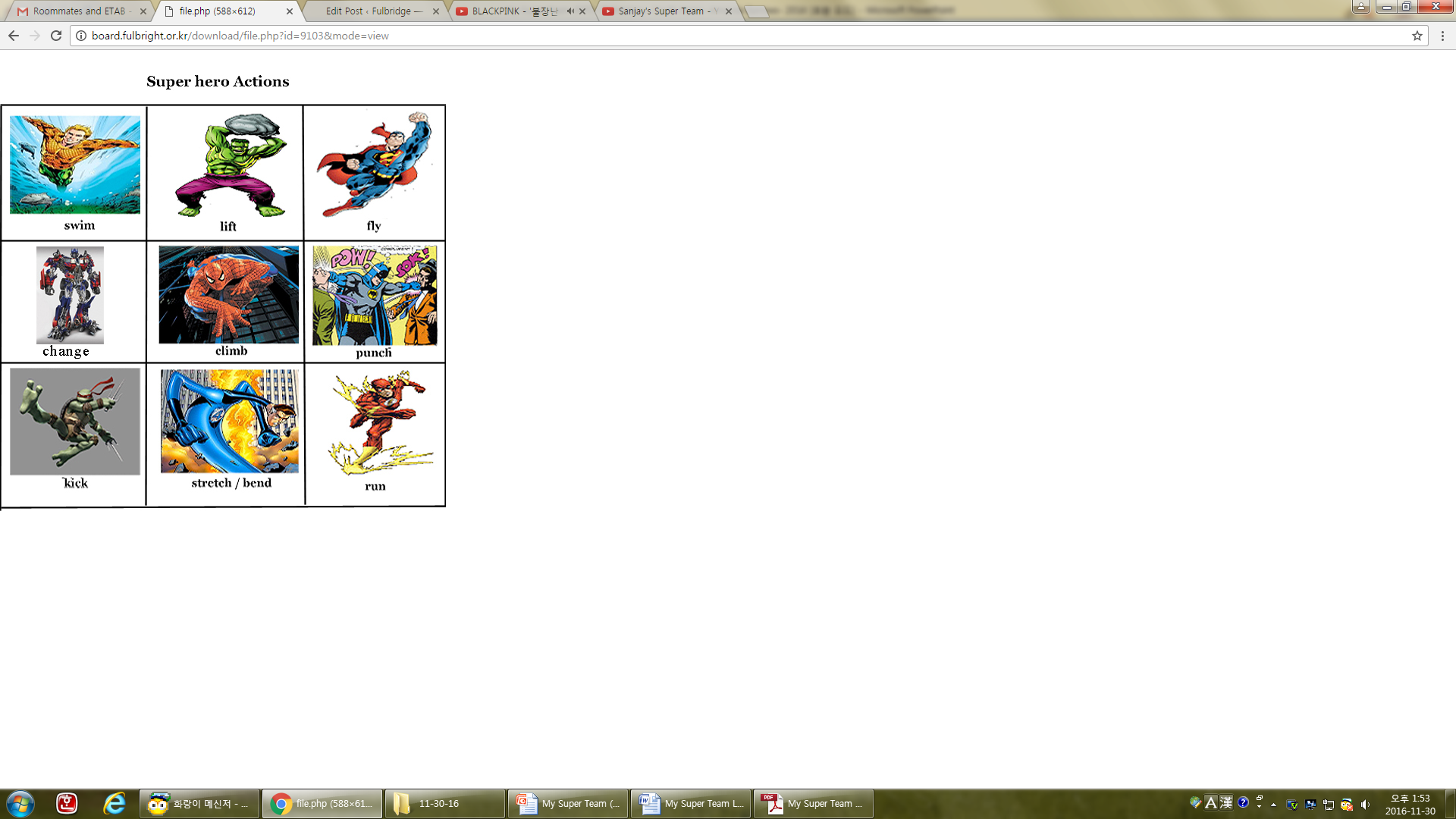 